Informavimo priemonių, kuriose paskelbtas pranešimas visuomenei apie patvirtintą Tauragės regiono atliekų prevencijos ir tvarkymo 2021–2027 metų planą, sąrašas ir skelbimų kopijosPranešimas visuomenei apie patvirtintą Tauragės regiono atliekų prevencijos ir tvarkymo 2021–2027 metų planą (toliau – Planas) viešintas vadovaujantis Visuomenės dalyvavimo planų ir programų strateginio pasekmių aplinkai vertinimo procedūrose bei vertinimo subjektų ir Europos Sąjungos valstybių narių informavimo tvarkos aprašu, patvirtintu Lietuvos Respublikos aplinkos ministro 2004 m. rugpjūčio 27 d. įsakymu Nr. D1-455 „Dėl Visuomenės dalyvavimo planų ir programų strateginio pasekmių aplinkai vertinimo procedūrose ir vertinimo subjektų, Europos Sąjungos valstybių narių ir kitų užsienio valstybių informavimo tvarkos aprašo patvirtinimo“.Pranešimas paskelbtas Plano rengimo organizatoriaus Tauragės regiono plėtros tarybos interneto svetainėje, Jurbarko, Šilalės ir Tauragės rajonų savivaldybių ir Pagėgių savivaldybės interneto svetainėse, nacionaliniame laikraštyje „Lietuvos rytas“. Toliau 1 lentelėje nurodyti konkretūs viešinimo priemonių pavadinimai, paskelbimo datos ir pateiktos skelbimų kopijos.1 lentelė. Pranešimo visuomenei apie patvirtintą Planą viešinimo priemonių suvestinė.Tauragės regiono plėtros tarybos interneto svetainė: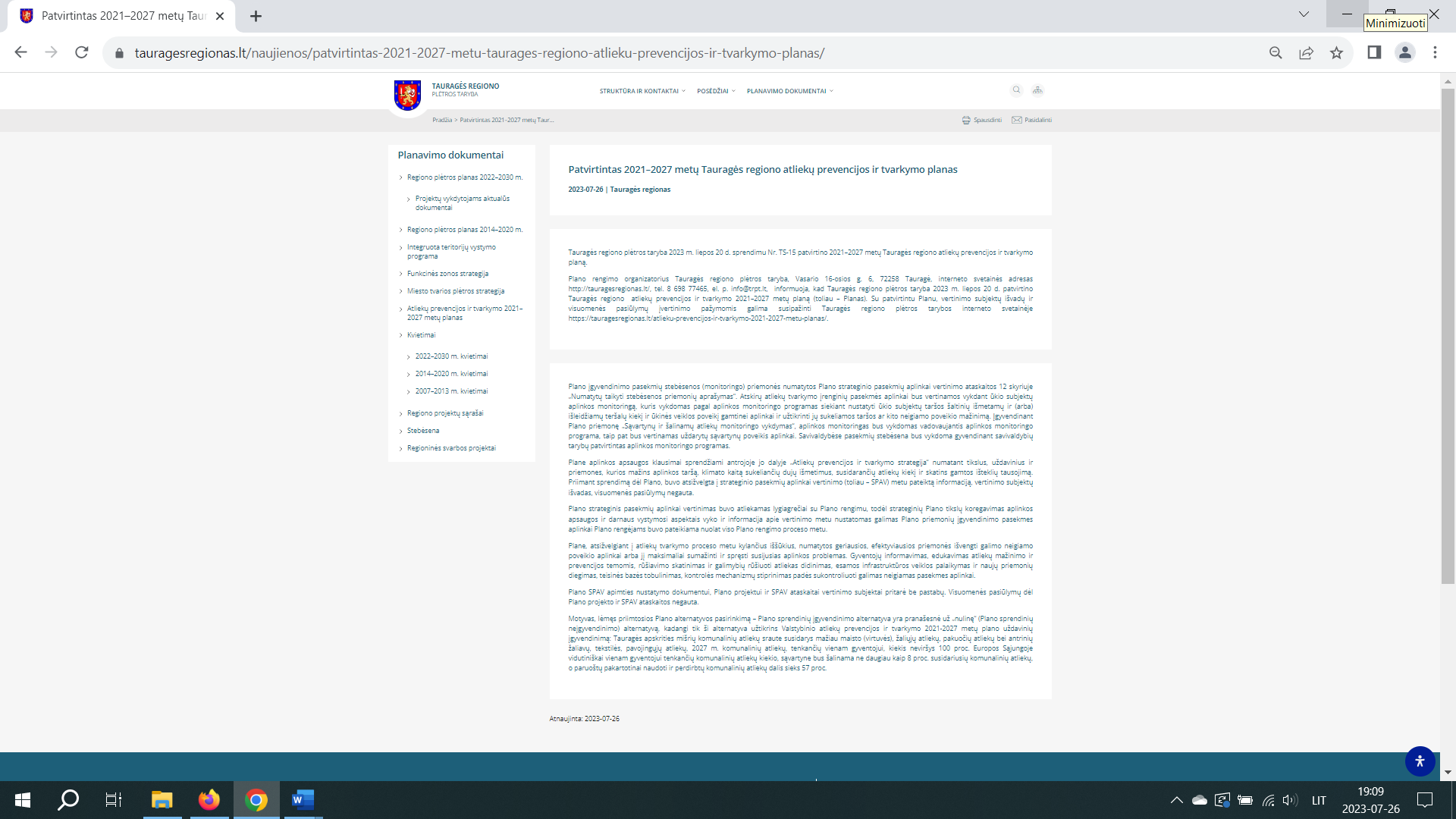 Jurbarko rajono savivaldybės interneto svetainė: 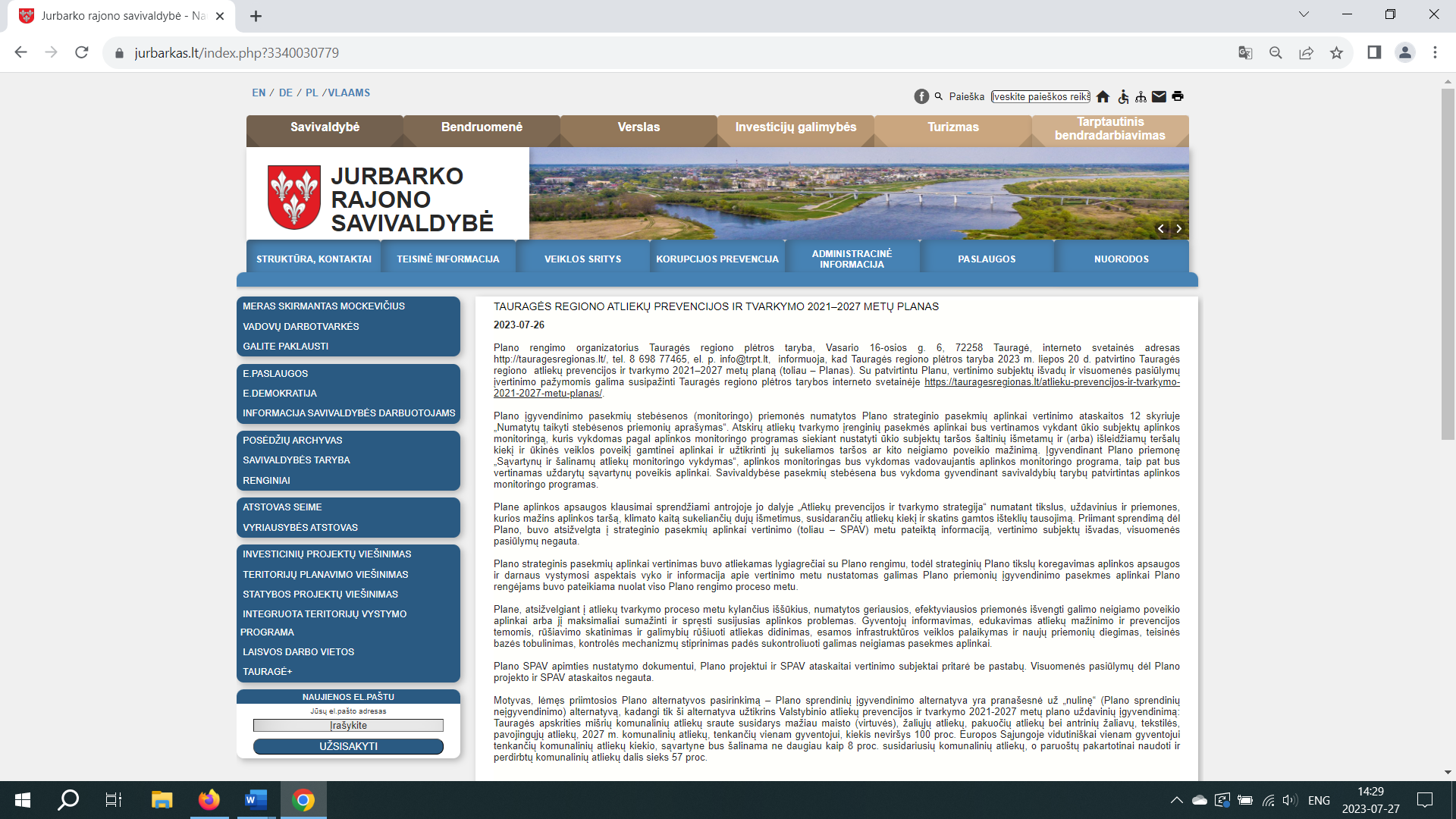 Šilalės rajono savivaldybės interneto svetainė: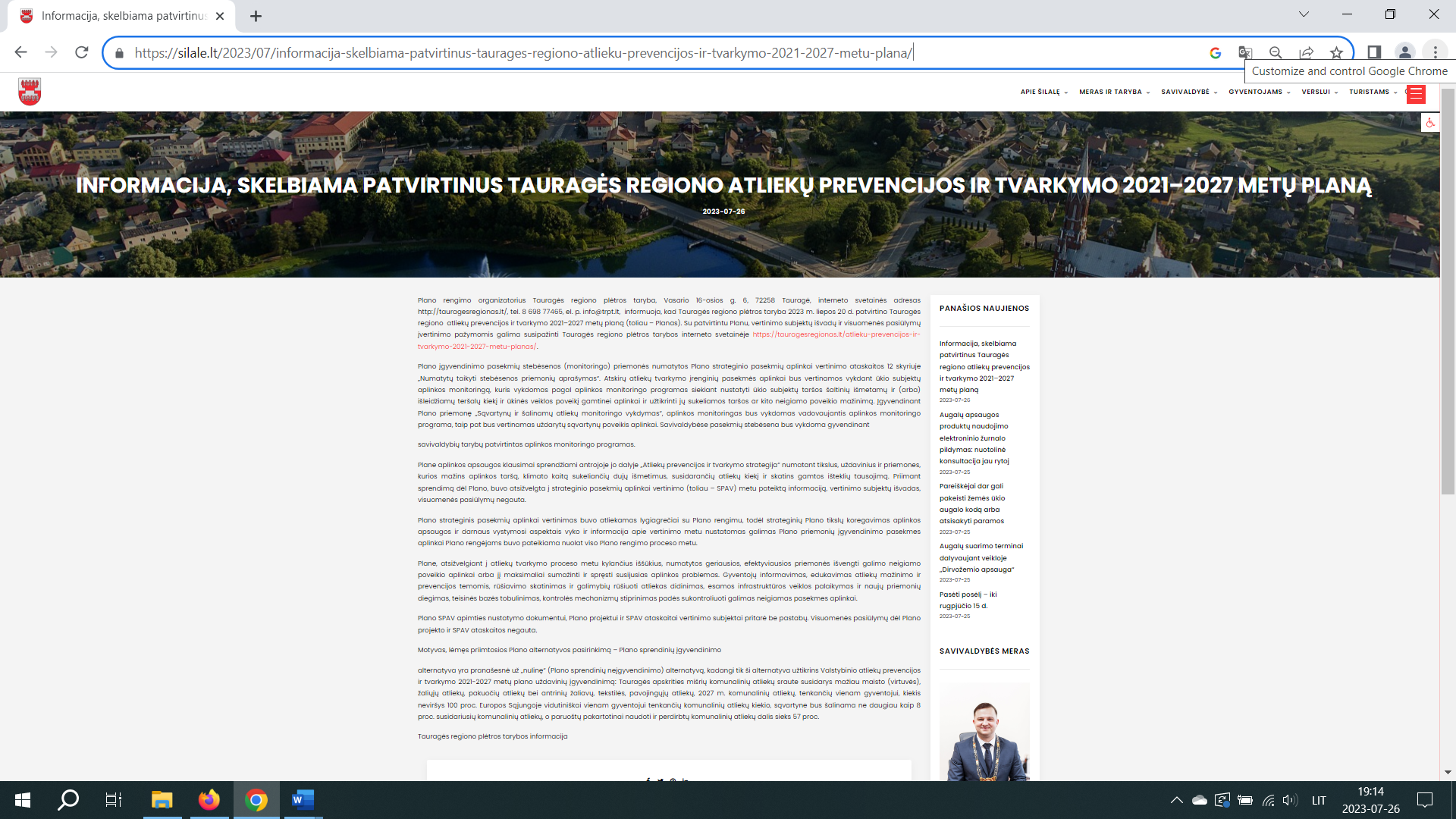 Tauragės rajono savivaldybės interneto svetainė: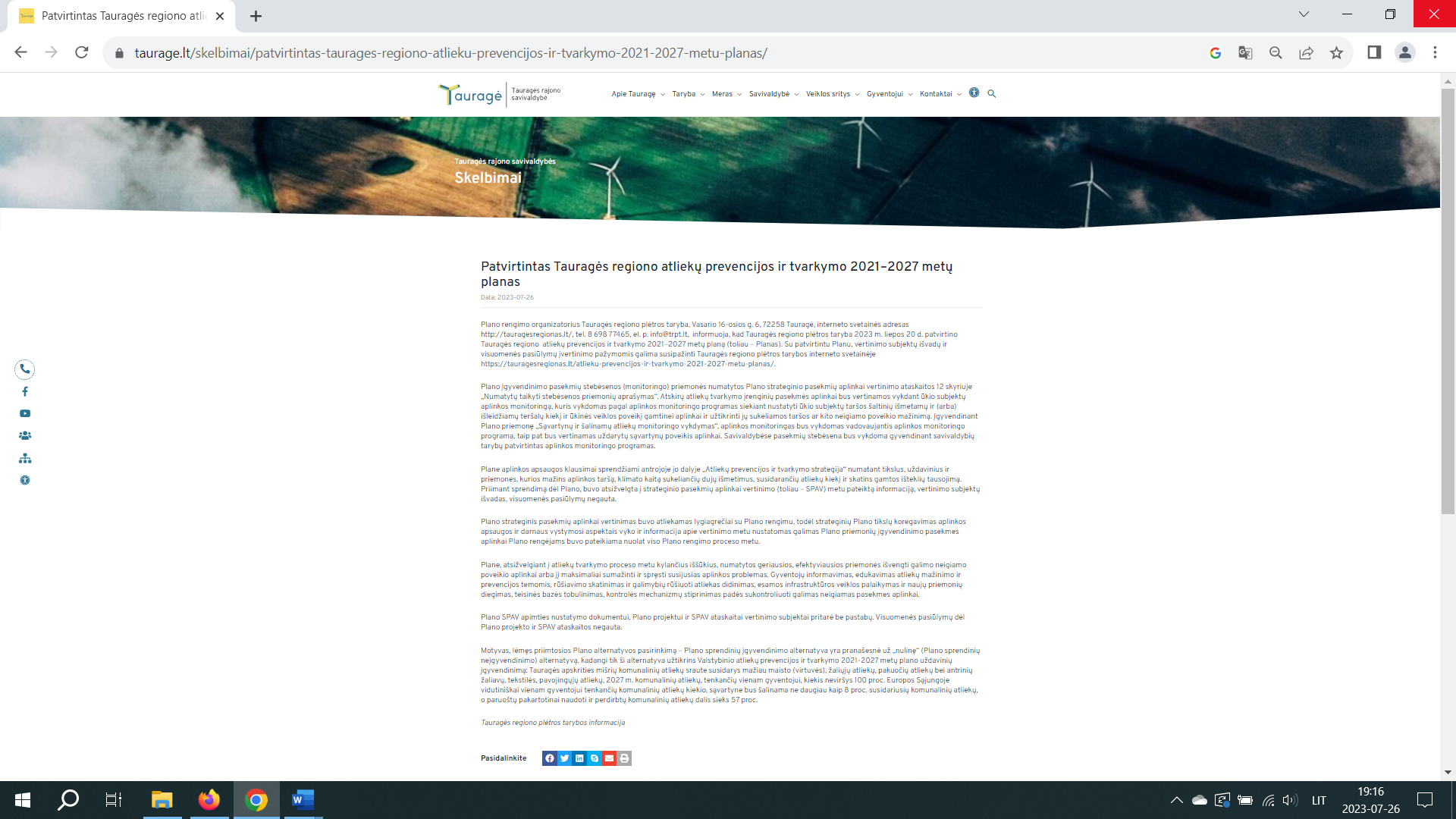 Pagėgių savivaldybės interneto svetainė: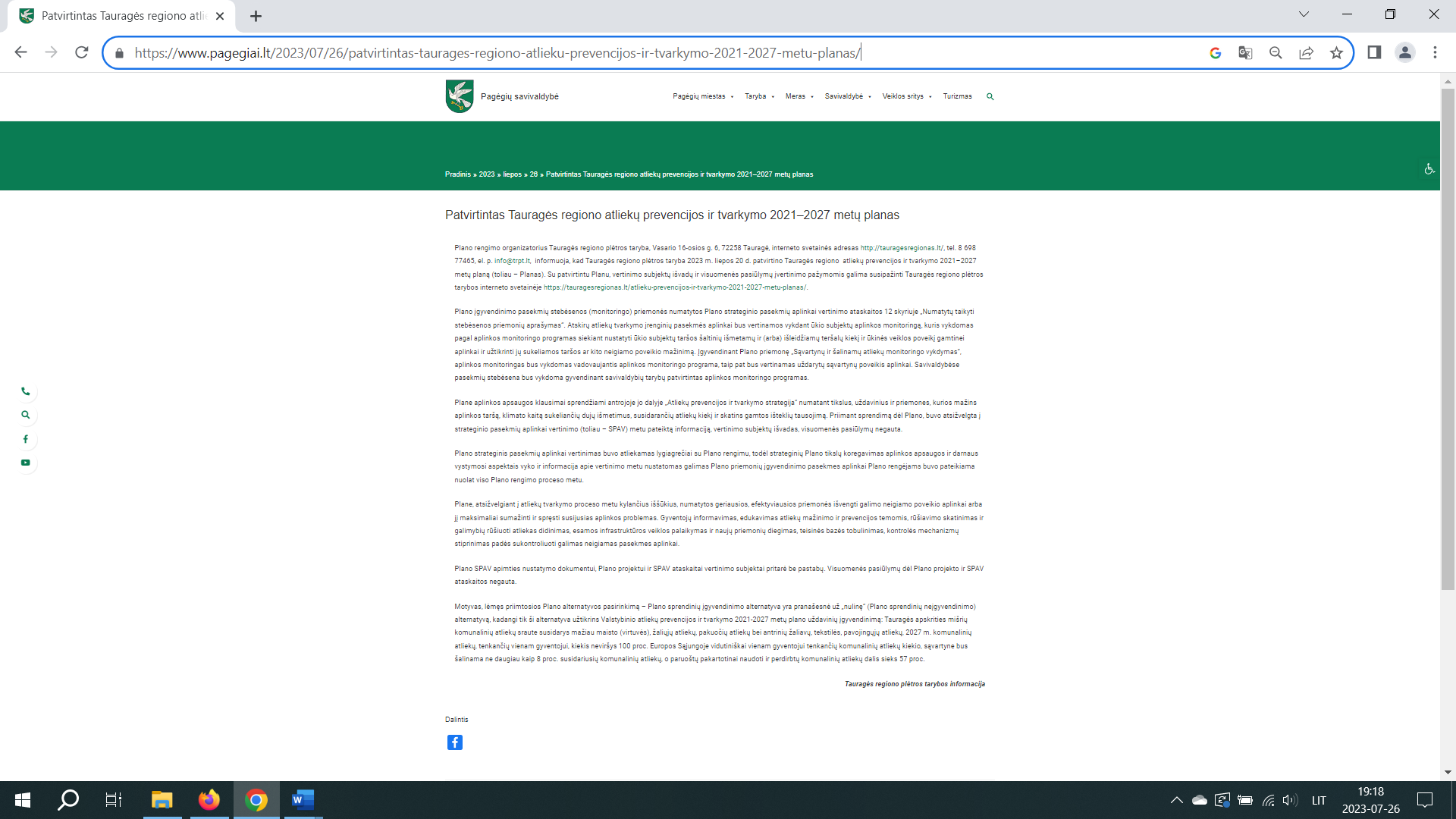 Laikraštis „Lietuvos rytas“: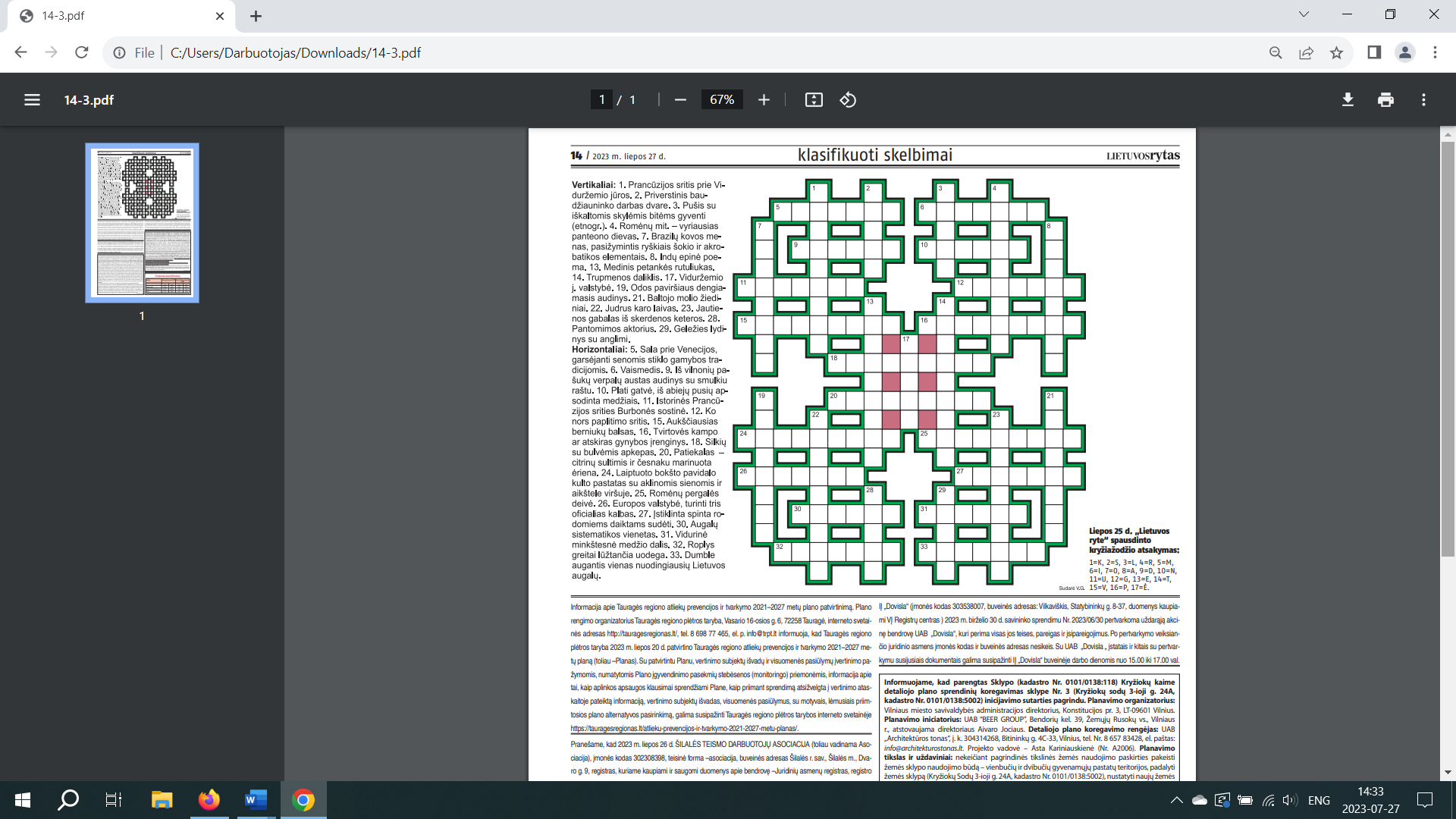 Viešinimo priemonės tipasViešinimo priemonės pavadinimasPaskelbimo dataLaikraščio puslapis / nuoroda į interneto svetainęPlano rengimo organizatoriaus interneto svetainėTauragės regiono plėtros tarybos interneto svetainė2023-07-26https://tauragesregionas.lt/naujienos/patvirtintas-2021-2027-metu-taurages-regiono-atlieku-prevencijos-ir-tvarkymo-planas/ Savivaldybių, kurių teritorijas apima Planas, interneto svetainėsJurbarko rajono savivaldybės interneto svetainė 2023-07-26https://www.jurbarkas.lt/index.php?3340030779 Savivaldybių, kurių teritorijas apima Planas, interneto svetainėsŠilalės rajono savivaldybės interneto svetainė2023-07-26https://silale.lt/2023/07/informacija-skelbiama-patvirtinus-taurages-regiono-atlieku-prevencijos-ir-tvarkymo-2021-2027-metu-plana/ Savivaldybių, kurių teritorijas apima Planas, interneto svetainėsTauragės rajono savivaldybės interneto svetainė2023-07-26https://taurage.lt/skelbimai/patvirtintas-taurages-regiono-atlieku-prevencijos-ir-tvarkymo-2021-2027-metu-planas/ Savivaldybių, kurių teritorijas apima Planas, interneto svetainėsPagėgių savivaldybės interneto svetainė2023-07-26https://www.pagegiai.lt/2023/07/26/patvirtintas-taurages-regiono-atlieku-prevencijos-ir-tvarkymo-2021-2027-metu-planas/ Nacionalinis laikraštisLaikraštis „Lietuvos rytas“2023-07-2714 psl.